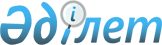 О переименовании улицыРешение акима сельского округа Майдакол Казалинского района Кызылординской области от 5 марта 2020 года № 4. Зарегистрировано Департаментом юстиции Кызылординской области 6 марта 2020 года № 7274
      В соответствии с подпунктом 4) статьи 14 Закона Республики Казахстан от 8 декабря 1993 года "Об административно-территориальном устройстве Республики Казахстан" и заключением областной ономастической комиссии №3 от 10 декабря 2019 года аким сельского округа Майдакол РЕШИЛ:
      1. Переименовать юго-восточную часть улицы Абдрамана Тлеубаева села Бекарыстан би сельского округа Майдакол именем "Айдәулет Нағыметов".
      2. Контроль за исполнением настоящего решения оставляю за собой.
      3. Настоящее решение вводится в действие со дня первого официального опубликования.
					© 2012. РГП на ПХВ «Институт законодательства и правовой информации Республики Казахстан» Министерства юстиции Республики Казахстан
				
      Аким сельского округа 

Ғ. Зинадинов
